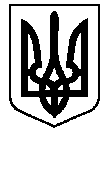 БЕРЕЗАНСЬКА МІСЬКА РАДАКИЇВСЬКОЇ ОБЛАСТІ(сьоме скликання)ПРОЄКТ РІШЕННЯПро передачу у приватну власність земельних ділянок громадянамВідповідно до  ст. 26  Закону України «Про місцеве самоврядування в Україні», керуючись ст.41 Конституції України, ст.ст. 12, 33, 36, 40, 81, 116, 118, 120, 121, 186, 1861  Земельного кодексу України,  ст.ст. 22, 25, 26, 50, 55 Закону України  «Про землеустрій», ст.ст. 4-1 Закону України «Про державну реєстрацію речових прав на нерухоме майно та їх обтяжень» розглянувши заяви громадян міська радаВИРІШИЛА:1. Затвердити проекти землеустрою щодо відведення земельних ділянок у власність та передати земельні ділянки у приватну власність громадянам для будівництва і обслуговування житлових будинків, господарських будівель і споруд (присадибні ділянки) та для ведення особистого селянського господарства згідно із додатком 1.2. Затвердити технічні документації із землеустрою щодо встановлення (відновлення) меж та передати земельні ділянки у приватну власність громадянам для будівництва і обслуговування житлових будинків, господарських будівель і споруд (присадибні ділянки) та для ведення особистого селянського господарствазгідно із додатком 2.3. Громадяни, які одержали земельні ділянки у приватну власність, повинні використовувати їх за цільовим призначенням, дотримуючись вимог Земельного кодексу України.4. Внести відповідні зміни в земельно-кадастрову документацію згідно із додатками  1, 2.5. Громадянам зареєструвати право власності на земельні ділянки  відповідно до вимог чинного законодавства України.6. Контроль за виконанням даного рішення покласти на постійну комісію міської ради з питань агропромислового комплексу, земельних відносин, будівництва, архітектури, інфраструктури та інвестицій, комунальної власності, екології, благоустрою та заступника міського голови Павленка О.І.Секретар радиО.В.Сивакм. Березань 00.00.2019 року№ 000-00-VІІ Додаток  1  до рішення міської ради від  00.00.2019 року  № 000-00-VІІСписок громадян, яким затверджено проекти землеустрою  щодо відведення земельних ділянок  у власність та передані  земельні ділянки у приватну власністьгромадянам для будівництва і обслуговування житлових будинків, господарських будівель і споруд (присадибні ділянки) та для ведення особистого селянського господарстваСекретар радиО.В.СивакДодаток  2  до рішення міської ради   від 00.00.2019 року  № 000-00-VІІСписок громадян, якимзатвердженотехнічні документації із землеустрою щодо встановлення (відновлення) меж та передані земельні ділянки у приватну власність громадянам для будівництва і обслуговування житлових будинків, господарських будівель і споруд (присадибні ділянки) та для ведення особистого селянського господарстваСекретар радиО.В. Сивак№ п\пПрізвище, ім’я по-батьковіАдреса проживанняАдреса земельної ділянки № Кадастрові номера земельних ділянок, які передаються  в приватну власність Площа земельної ділянки, гаВилучити земельну ділянку  із земель запасу міської ради не наданої у власність та користування площею, гаПередати у приватну власність для будівництва і обслуговування житлового будинку, господарських будівель і споруд,  гаПередати у приватну власність для ведення особистого селянського господар ства, гаЗалишити у користуванні на умовах оренди на 20 років для городництва, гаПлоща земельної ділянки,на яку накладаються обмеження охоронних зон,    га1Бойко Олександр Сергійовичвул. Шевченків шлях352-А діл. 1 3210400000:03:008:00341,68681,68681,68680,64292Пономаренко Анатолій Степановичвул. Захисників533210400000:02:005:03310,10000,10000,10003Харченко Дмитро ВолодимировичБаришівський р-н,         с. Садове, поле №1діл.13220286601:20:017:00012,00002,00002,00004Бучинська Алла Сергіївнавул. Шевченків шлях2613210400000:02:007:01820,06620,06620,06625Бучинська Алла Сергіївнавул. Шевченків шлях2613210400000:02:007:01810,10000,10000,10006Бобок Віктор Миколайовичвул. Піщаний Круг51/63210400000:04:012:01251,80071,80071,80077Івасенко Микола Івановичвул. Набережна1033210400000:08:006:02720,03090,03090,03098Шелудько Сергій Сергійовичпров. Зенітний2 Б3210400000:07:006:00750,13200,13200,1320№ п\пПрізвище,  ім’я по-батьковіАдреса проживанняАдреса земельної ділянки № Кадастрові номера земельних ділянок, які передаються  в приватну власністьПлоща земельної ділянки, гаПередати у приватну власність для будівництва і обслуговування житлового будинку, господарських будівель і споруд,  гаПередати у приватну власність для ведення особистого селянського господарства, гаЗалишити у користуванні на умовах оренди на 20 років для городництва, гаПлоща земельної ділянки,на яку накладаються обмеження охоронних зон,    га1Крештоп Ольга Іванівнавул. Садова903210400000:03:001:01820,10000,1000